113年度推展「伯公照護站」實施計畫  客家文化活動簽到表申請單位： 活動名稱： 活動日期/時間：活動內容：講師簽名：113年度推展「伯公照護站」實施計畫      客家文化活動-○○○活動照片(每場活動至少2張，且須以文字說明)申請單位： 活動名稱： 活動日期/時間：活動內容：113年度推展「伯公照護站」實施計畫  老幼同樂簽到表申請單位： 活動名稱： 活動日期/時間：活動內容：合作學校或幼兒園名稱:講師簽名：(老幼同樂若由站點長者擔任講師，請於下方註明即可)113年度推展「伯公照護站」實施計畫      老幼同樂-○○○活動照片(每場活動至少2張，且須以文字說明)申請單位： 活動名稱： 活動日期/時間：活動內容：合作學校或幼兒園名稱： 編號簽名編號簽名編號簽名111212122231323414245152561626717278182891929102030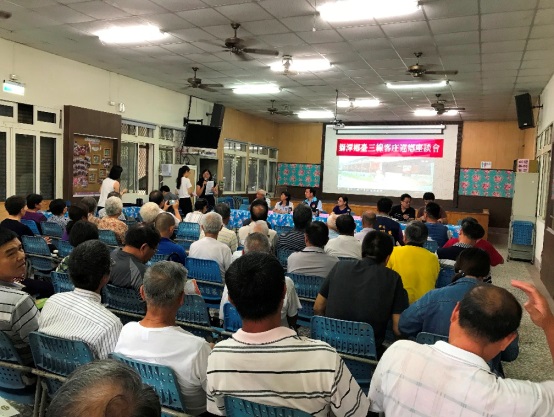 主持人開場介紹與會來賓長官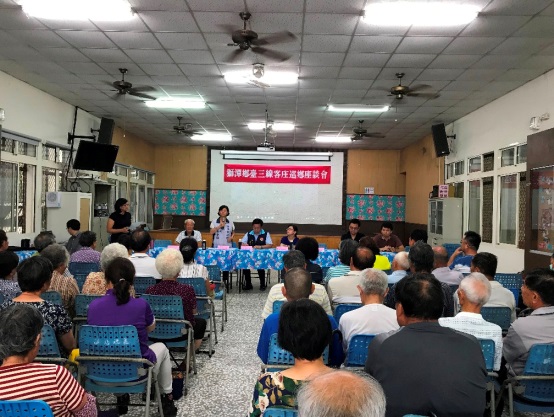 長官致詞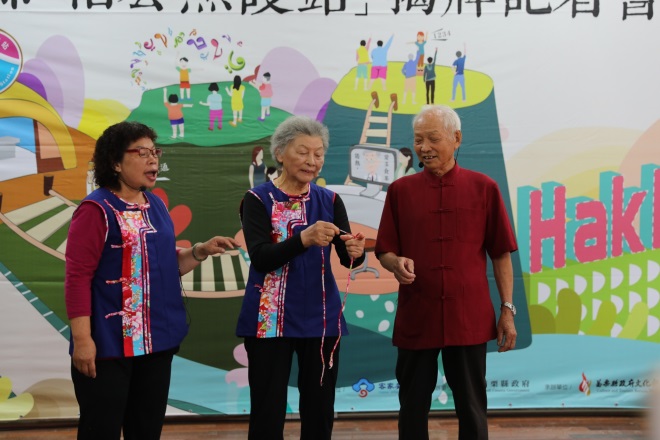 活動表演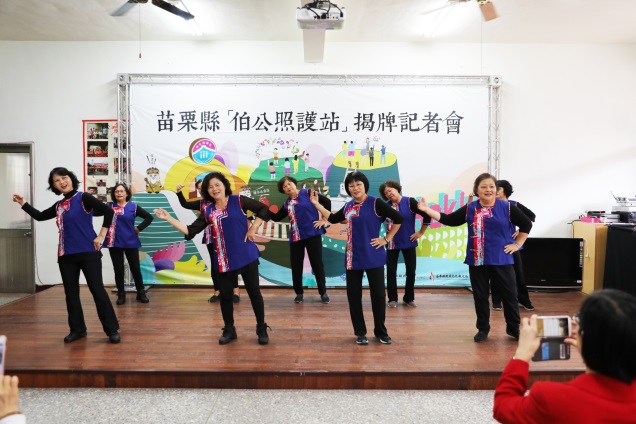 活動表演 編號簽名編號簽名編號簽名111212122231323414245152561626717278182891929102030主持人開場介紹與會來賓長官長官致詞活動表演活動表演